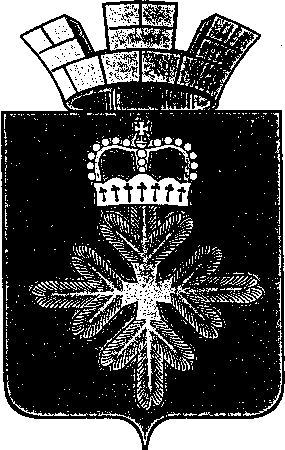 ПОСТАНОВЛЕНИЕ                               АДМИНИСТРАЦИИ ГОРОДСКОГО ОКРУГА ПЕЛЫМВ соответствии с Федеральным законом от 06.11.2003 № 131 «Об общих принципах организации местного самоуправления в Российской Федерации», руководствуясь статьей 31 Устава городского округа Пелым, Постановлением администрации городского округа Пелым от 17.03.2017 № 75 «Об утверждении Правил благоустройства, обеспечения чистоты и порядка на территории городского округа Пелым» в связи с кадровыми изменениями, администрация городского округа ПелымПОСТАНОВЛЯЕТ: 1. Внести в состав комиссии по обеспечению контроля за содержанием территорий и обеспечением благоустройства населенных пунктов городского округа Пелым, утвержденный постановлением администрации городского округа Пелым от 25.11.2010 № 368 «О комиссии по обеспечению контроля за содержанием территорий и обеспечением благоустройства населенных пунктов городского округа Пелым» с изменениями, внесенными постановлением администрации городского округа Пелым от 18.05.2016 № 166, следующие изменения: 1) исключить из состава комиссии Сарычеву Ю.В., Статуева М.А., Барабаш Н.Г.;2) включить в состав комиссии: Шрамкову Татьяну Николаевну, специалиста I категории по охране окружающей среды и труда отдела по управлению имуществом, строительству, жилищно-коммунальному хозяйству, землеустройству, энергетике администрации городского округа Пелым- секретарём комиссии;Коновалова Юрия Викторовича, начальника ОеП №9 п. Пелым МО МВД России «Ивдельский»- членом комиссии;Баландина Олега Юрьевича, директора МУП «Голана»- членом комиссии.2. Настоящее постановление опубликовать  в информационной газете «Пелымский вестник» и разместить на официальном сайте городского округа Пелым в информационно-телекоммуникационной сети «Интернет».3. Контроль за исполнением настоящего постановления возложить на заместителя главы администрации городского округа Пелым Т.Н. Баландину.Глава городского округа Пелым                                                              Ш.Т. Алиевот 20.04.2018 № 137п. ПелымО внесении изменений в состав комиссии по обеспечению контроля за содержанием территорий и обеспечением благоустройства населенных пунктов городского округа Пелым, утвержденный постановлением администрации городского округа Пелым от 25.11.2010 № 368